(up to) 25 Point Extra Credit Opportunity!  Due Monday, April 3, 2017View the film 10 Things I Hate About You starring Heath Ledger, Julia Stiles, and Joseph Gordon-Levitt.  On your own sheet of paper, respond to the following questions.  Please be sure to provide thoughtful answers to each question.  At least one (1) paragraph is needed for each question.As you watch this modern-day version of Taming, consider how the director and actor(s) chose to portray the same story. 1. The actress playing Kate has chosen to portray her in a certain light. What is Kate like? HOW did this actress and director get this idea across to the audience? (Be specific in describing the tone of voice, actions, facial expressions, stage blocking, lighting used, etc. that show this.) 2. Answer the same question above, but for Petruchio. 3. The play is an ongoing power struggle between Kate and Petruchio. Choose at least two (2) scenes and describe who has the power in that scene and HOW the actors show that. 4. Who does the director have win the power struggle at the end of the film? How do the actors show this? Some readers complain that Shakespeare’s Taming is against women, portraying the main female character as a terrible person in need of a man to finally put her in her place. What do you think? Did this version of the play “put women in their place”?  Explain.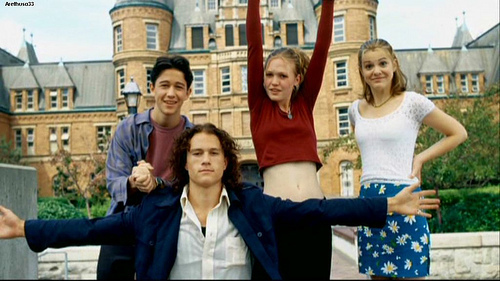 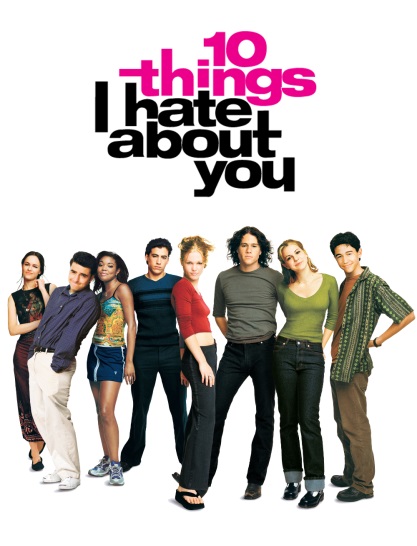 